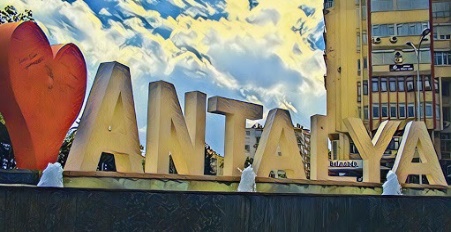 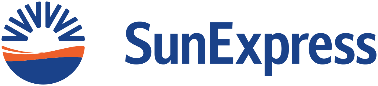 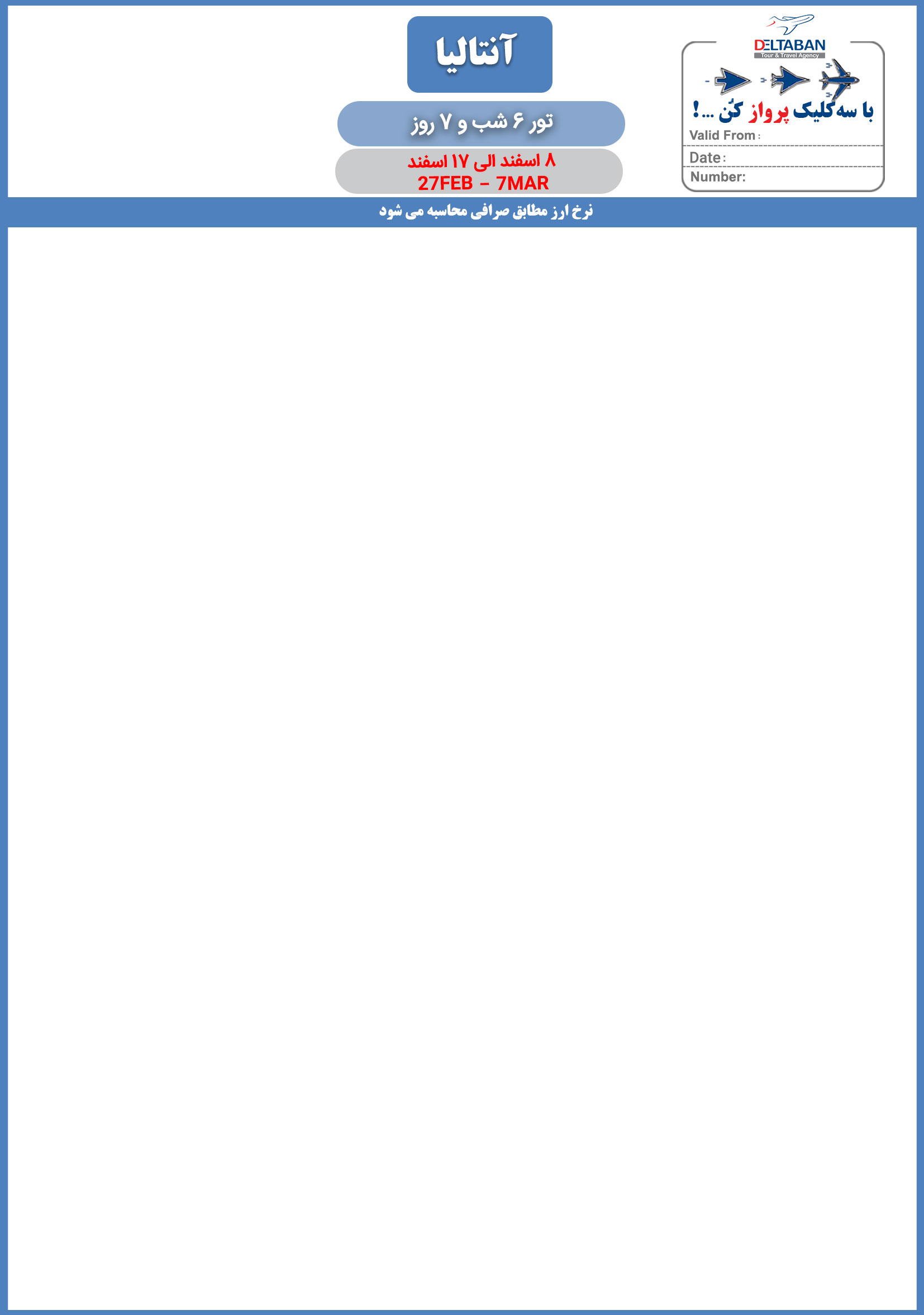 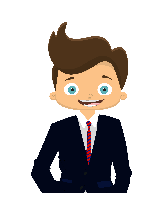 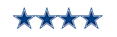 ردیفهتلاتاقدرجه وسرویسموقعیتهر نفر در اتاق دو تختهاتاق یک تختهکودک با تخت(6-12 سال)کودک بدون تخت(2-6 سال) 1BELKON HOTELSTD LAND4*ALLBELEK3.690.0003.990.0003.190.0002.890.0002KARMIR RESORTSTD LAND5*ALLKEMER4.790.0006.090.0003.890.0002.890.0003GRAND PARKSTD LAND5*ALLLARA4.890.0006.090.0003.990.0002.890.0004ADALYA ELITESIDE SEA5*UALLLARA5.290.0006.390.0004.090.0002.890.0005MIRACLE HOTELSTD LAND5*UALLLARA5.490.0006.790.0004.290.0002.890.0006GRANADA LUXURYSTD LAND5*UALLBELEK5.790.0007.190.0004.390.0002.890.0007TITANIC BEACHSTD LAND5*ALLLARA6.090.0007.690.0004.590.0002.890.0008RIXOS SUNGATESTD LAND5*UALLKEMER6.390.0008.790.0004.690.0002.890.0009ELA QUALITYSTD LAND5*UALLBELEK6.490.0008.190.0004.790.0002.890.00010TITANIC DELUXE GOLF BELEKSTD LAND5*UALLBELEK6.690.0008.590.0004.890.0002.890.00011DELPHIN IMPERIALSUP LAND5*UALLLARA6.690.0008.590.0004.890.0002.890.00012RIXOS LAND OF LEGENDSDLX LAND5*ALLBELEK7.090.0009.090.0005.090.0002.890.00013RIXOS PREMIUMDLX LAND5*UALLBELEK7.390.0009.590.0005.190.0002.890.00014SELECTUM LUXURYLUX LAND5*UALLBELEK7.690.00010.590.0005.390.0002.890.00015CALISTA LUXURYDLX LAND5*UALLBELEK8.390.00011.090.0005.690.0002.890.00016MAXX ROYAL BELEKSUITE LAND5*UALLBELEK12.090.00017.590.0007.590.0002.890.000